Robin’s Homework2nd December 2022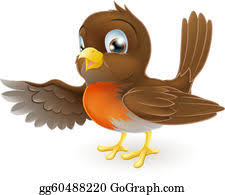 TasksPlease try and complete what you can . If you would like to email your work to me, my email is: c.clarke@carletongreen.lancs.sch.uk If you do not have access to a printer for education City, you can write the answers on a blank piece of paper and get your grown up to check your answers. They can then write in your reading record that you have completed the work.Practise your Nativity songs and lines. The link to the songs is on the class page. It is called ‘Born in a Barn’.Maths – Education City. English- Education City. Write an acrostic poem using your name.Reading – Read your school reading book at home and ask a grown up to write in your reading record.  Try and read a little bit every night.You can always access Oxford Owl online for extra reading or read a book from home.Times tables - 
Y2’s - Times tables rockstars https://ttrockstars.com/beta/  Please practise your 2s, 5s and 10s.
Y1’s – Login to Numbots IDL- Access IDL 3 times a week. Can you bring in or email me pictures of you reading your favourite book at home for our reading corner. Spelling test will be every Friday Group 3 spelling rule:Remove the e and add ing to change to present tense.SpellingsGroup 1Group 2Group 3Ship, shin, shop, shut, cash, mash, be, was.When, what, which, why, where, who, wheel, time, cameHiking, coping, making, taking, shaving, waving, made, make